FRACTION OF A SHAPEKS1 – 2001 Paper1.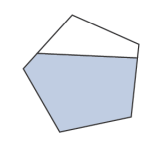 KS1 – 2005 Paper 12.4 component triangles coloredKS1 – 2009 Paper 23.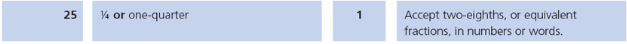 KS1 – 2016 Paper – Reasoning (Second)4.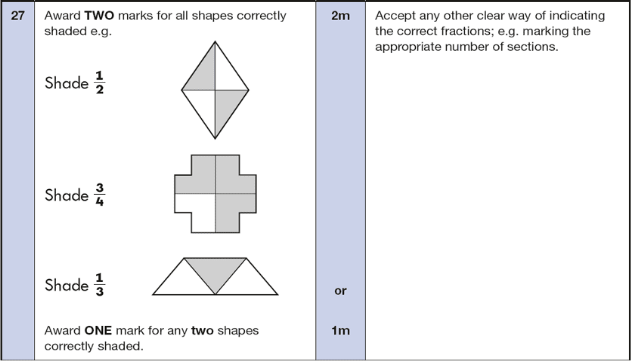 KS1 – 2017 Paper – Reasoning5.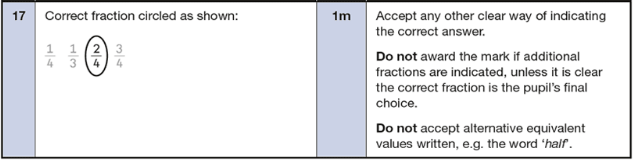 KS1 – 2017 Paper – Reasoning6.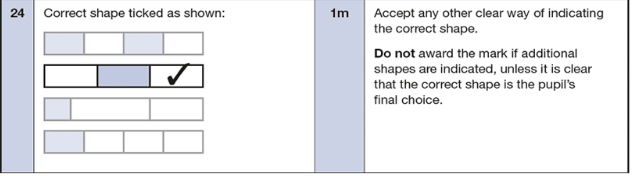 KS1 – 2018 Paper – Reasoning7.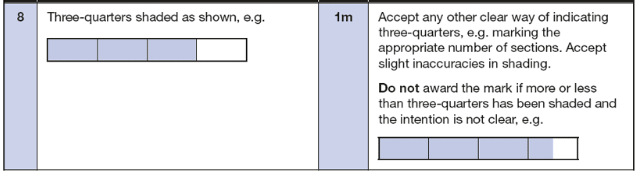 